    The Rustic Heart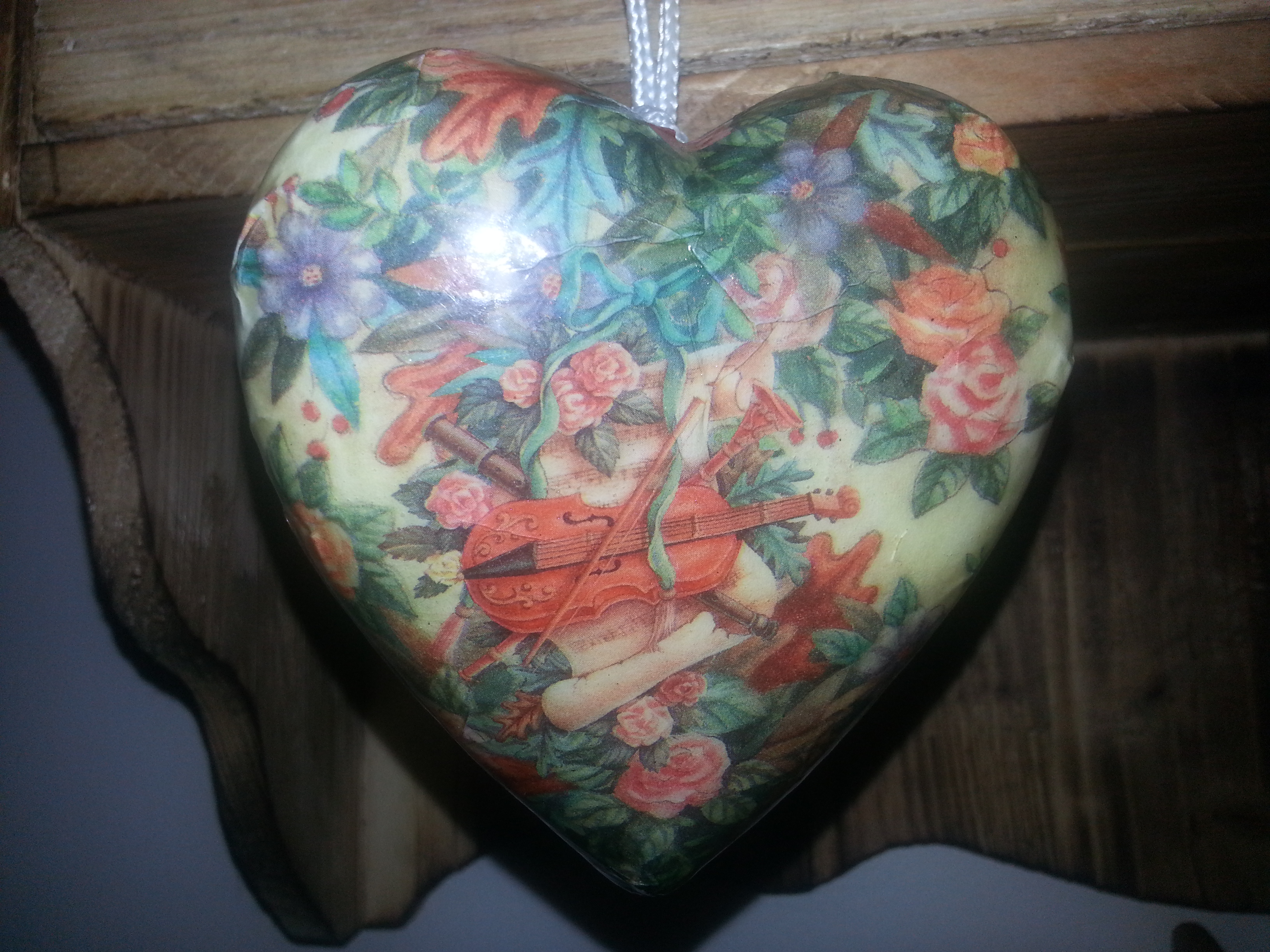 White Bean Spread with Garlic & RosemaryIngredients2 TBSP Olive Oil, plus extra for drizzling2 Garlic Cloves, peeled2 tsp Fresh Rosemary, minced1 (16 oz) can White Beans, undrainedInstructionsPlace the olive oil, garlic and rosemary in a skillet.  Heat pan until ingredients start to sizzle.  Add the beans and their liquid.  As the beans cook, mash them with a wooden spoon or potato masher.  Cook until the mixture is a loose spread consistency.  It will thicken as it cools.  